Посещение музея ст. Новомышастовской учащимися 6 «Б» класса.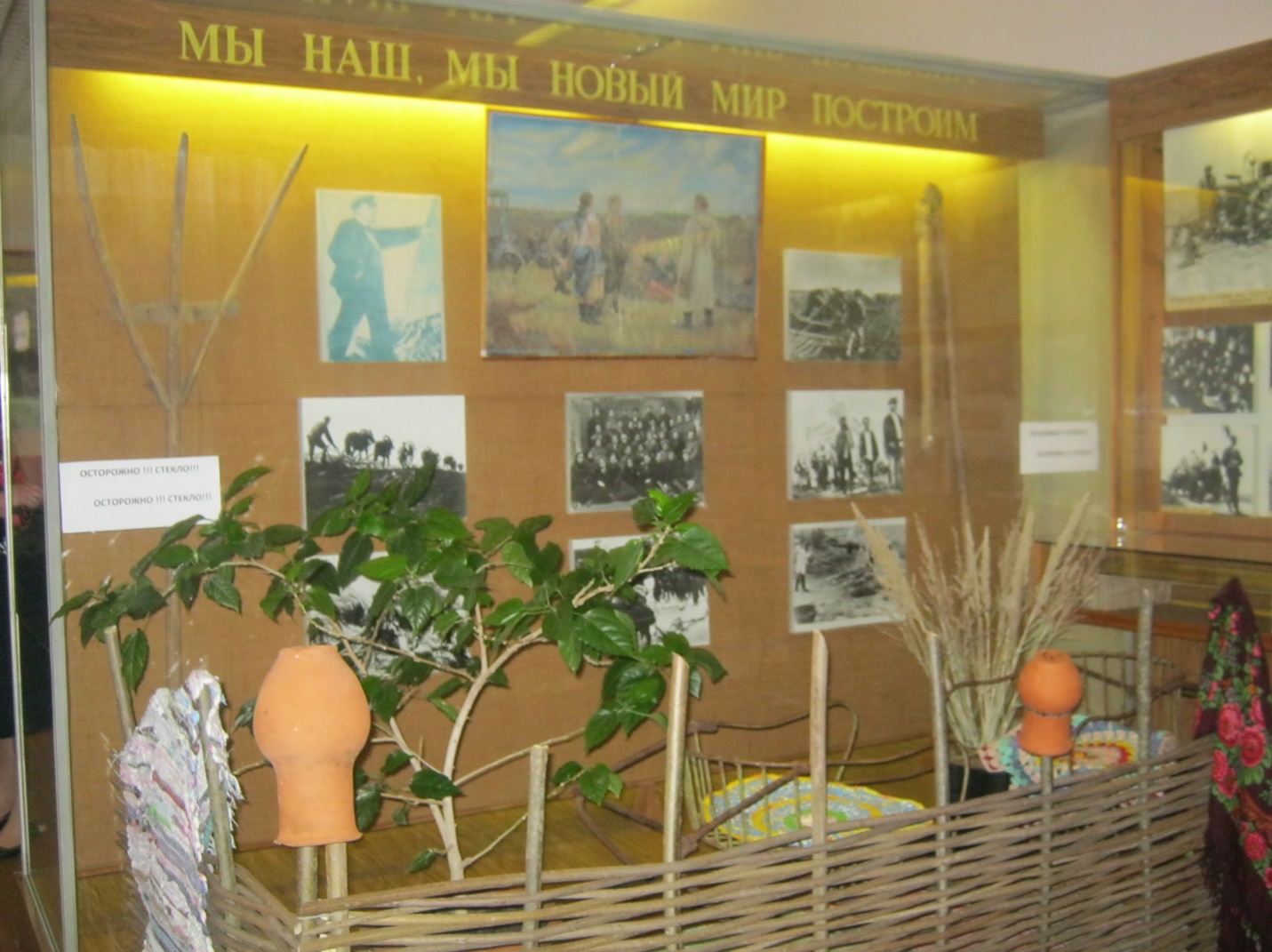 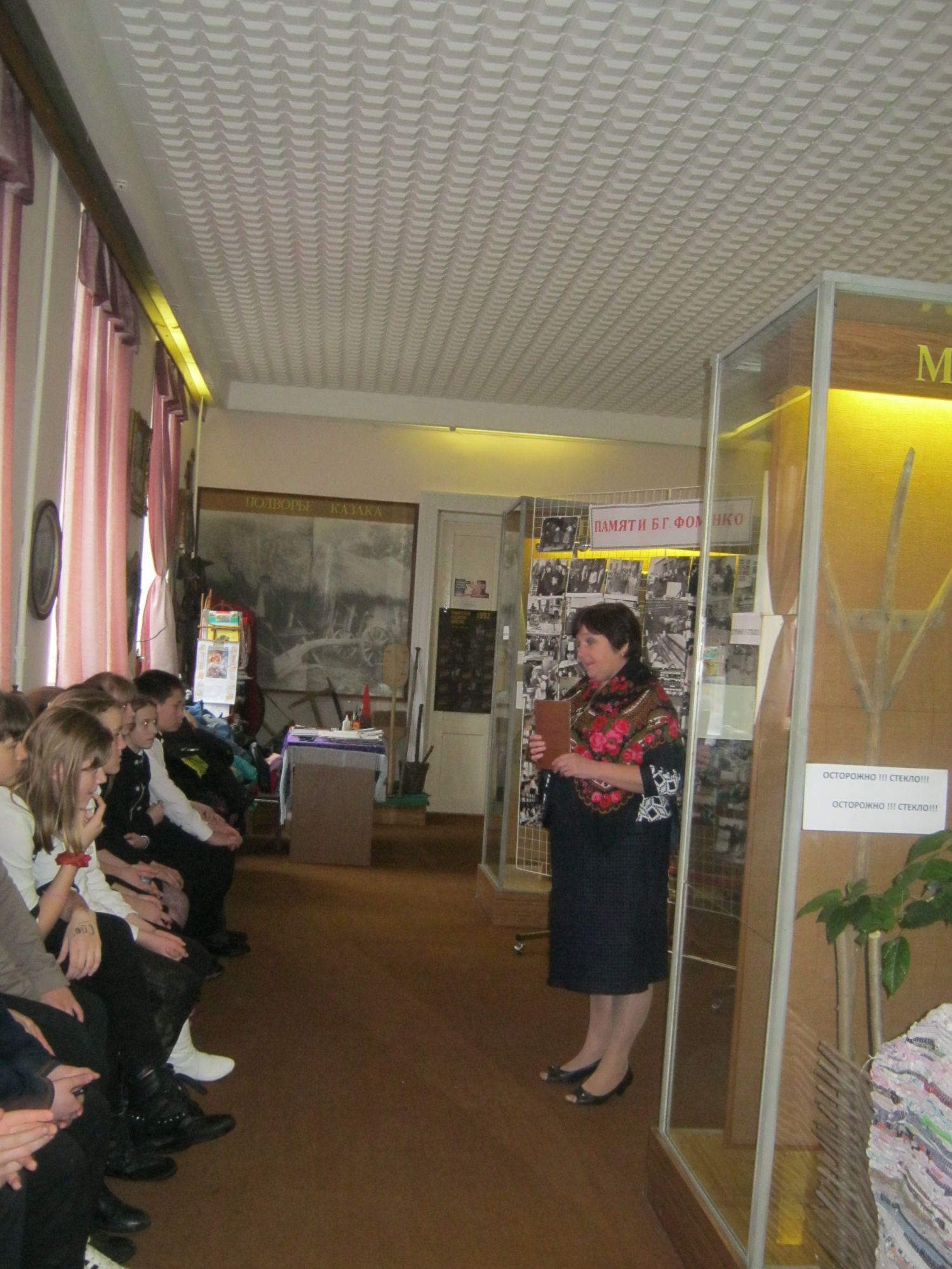 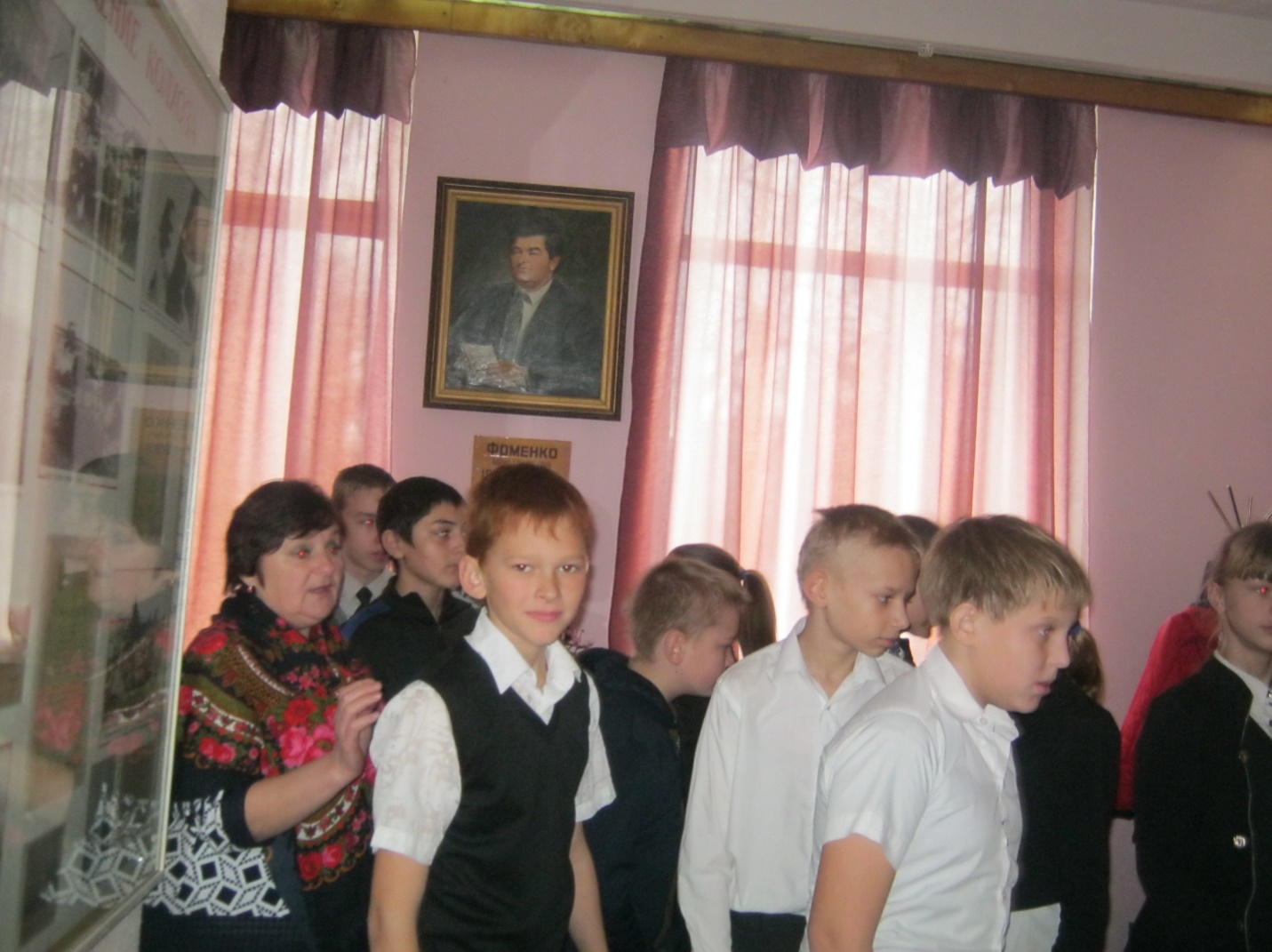 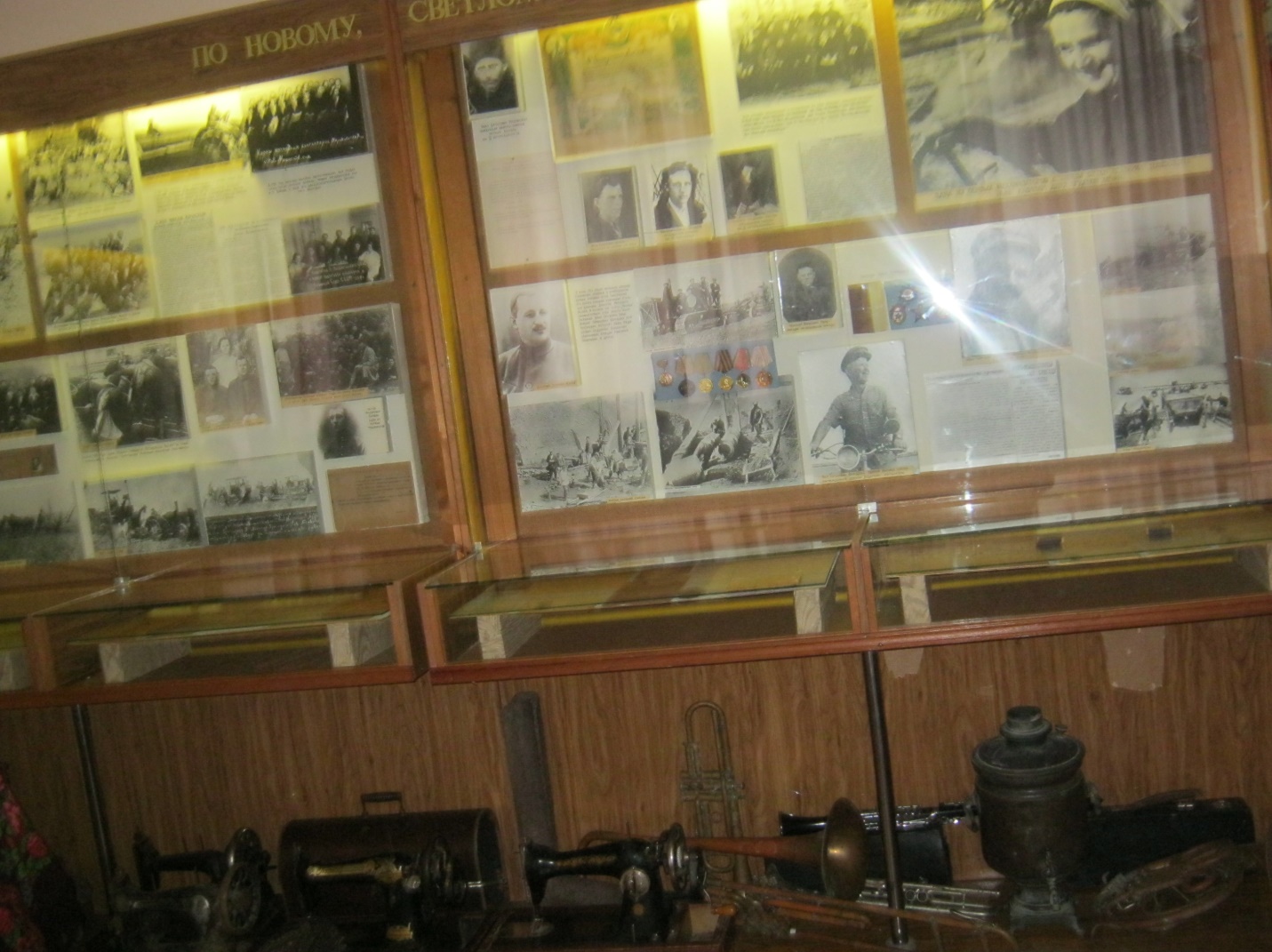 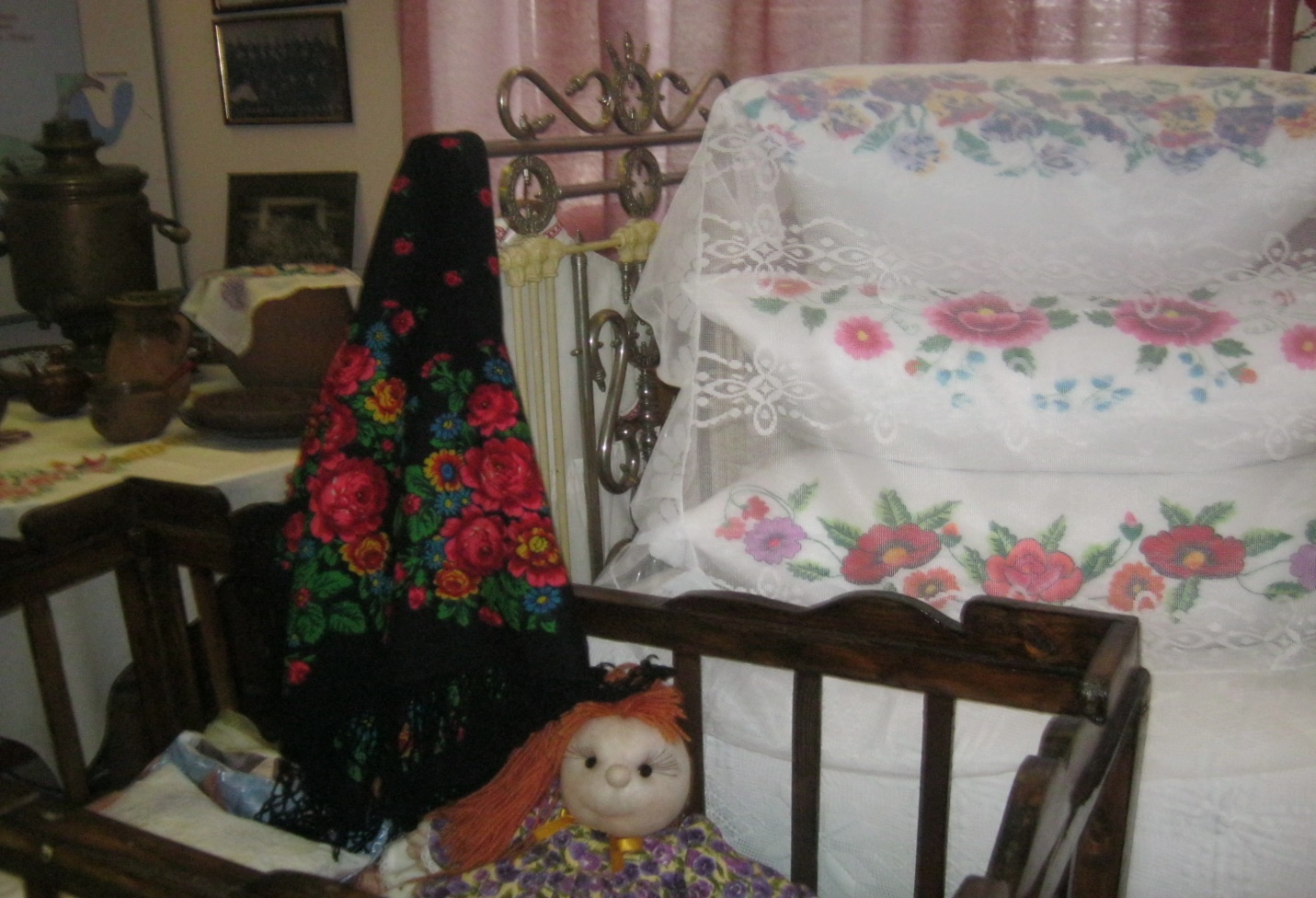 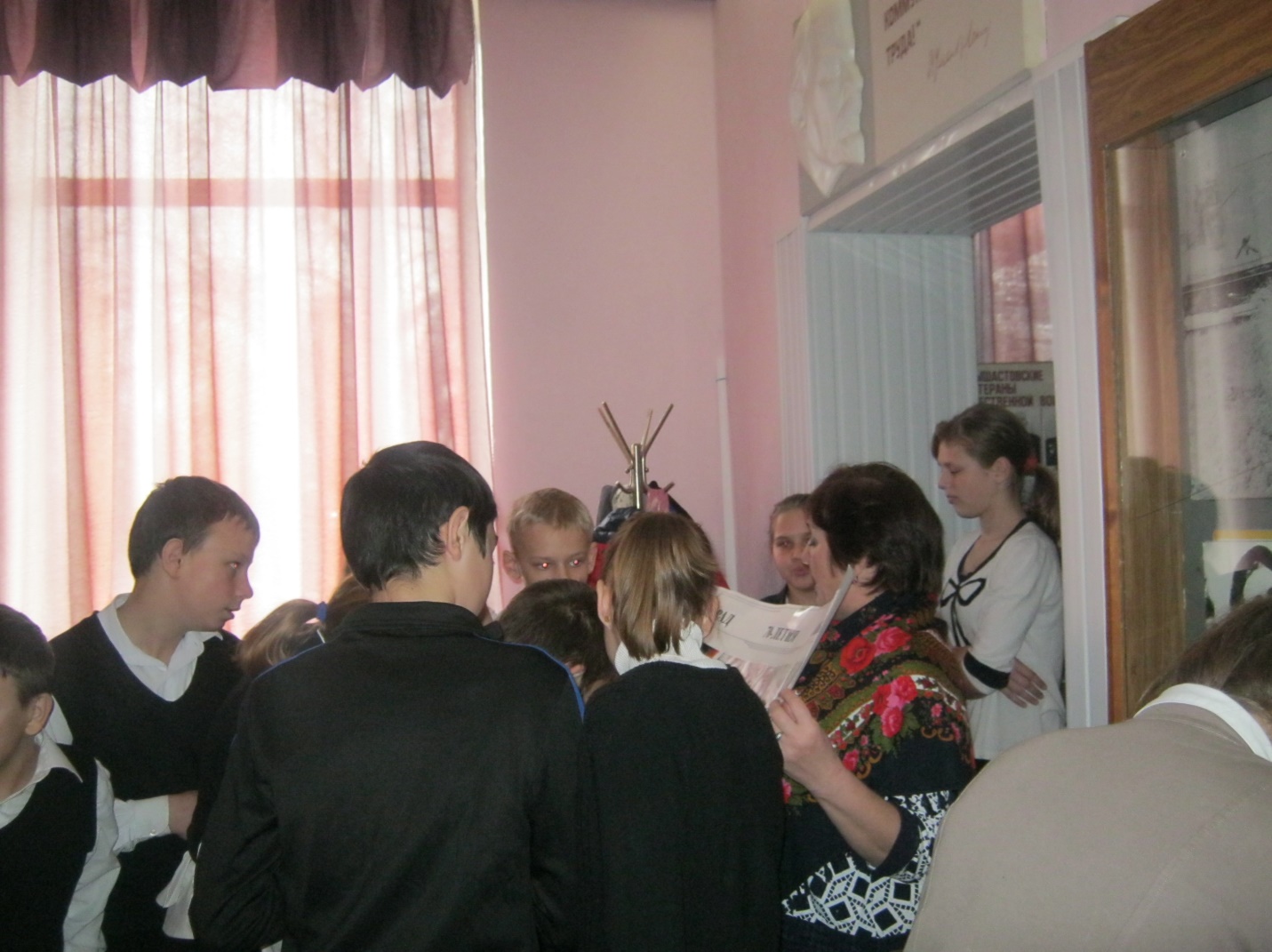 